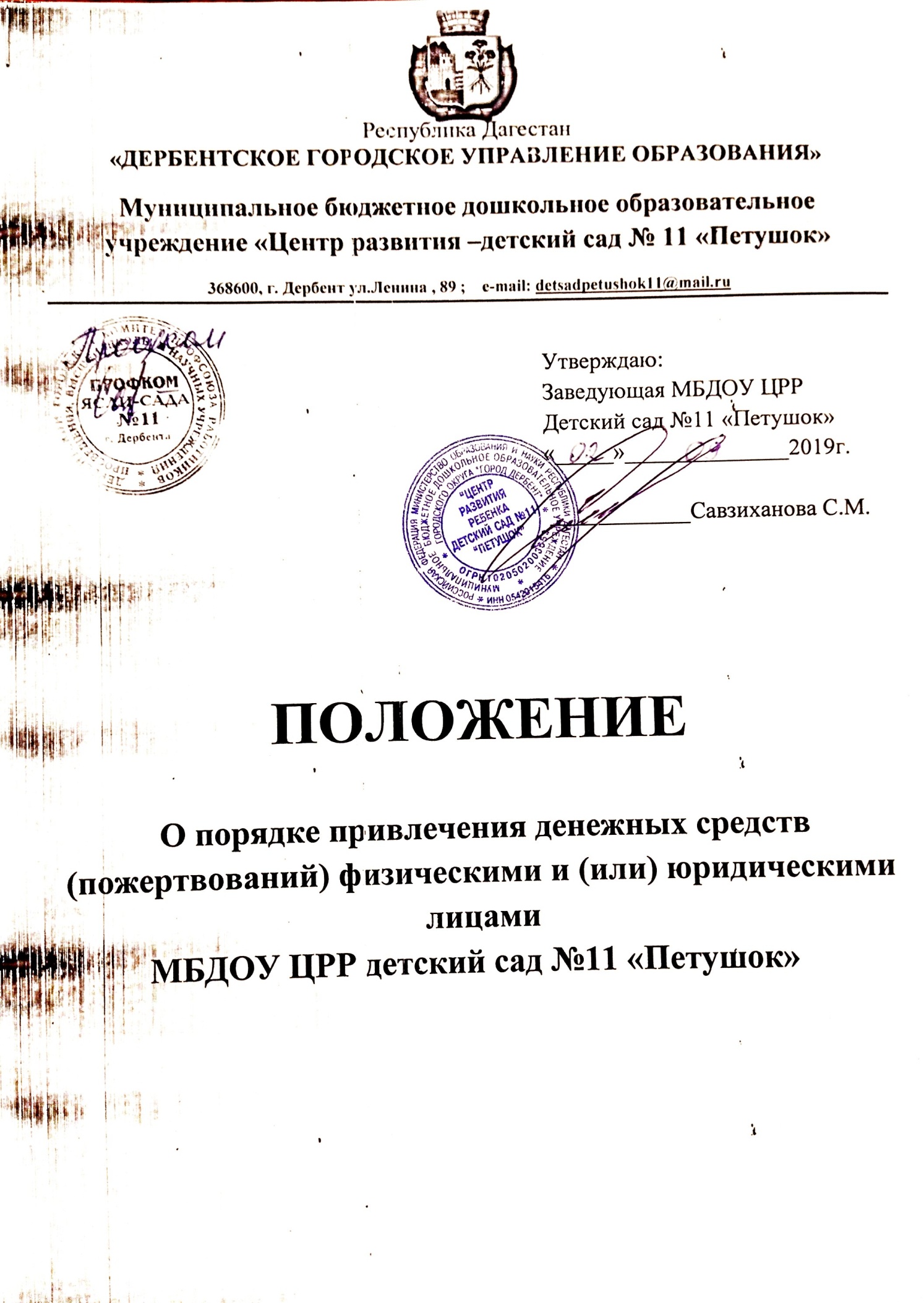      1.Общие положения.1. Данное Положение принято в целях установления порядка привлечения и расходования  добровольных целевых взносов и пожертвований физических и юридических лиц (с определением целевого использования 2. Положение о порядке привлечения, расходования и учета целевых взносов и добровольных пожертвований физических и юридических лиц в МБДОУ ЦРР детский сад №11 «Петушок» (далее - Положение) разработано на основе следующих нормативных правовых актов:-      Гражданского Кодекса Российской Федерации;-      Федерального закона от 29.12.2012 № 273-ФЗ (ред. от 23.07.2013г.) «Об образовании в Российской Федерации»;-      Закона   Российской   Федерации   от   11.08.95   №   135-ФЗ   «О        благотворительной деятельности и благотворительных организациях»-      Нормативных правовых актов Минфина РФ;-      Устава ДОУ.3. Настоящее Положение регулирует порядок привлечения, использования и учета целевых взносов и добровольных пожертвований физических и юридических лиц в МБДОУ ЦРР детский сад №11 «Петушок»  (далее по тексту ДОУ)4. Целевые взносы и добровольные пожертвования физических и юридических лиц привлекаются ДОУ для выполнения уставной деятельности.5. Основным принципом привлечения целевых взносов и пожертвований является добровольность их внесения.                  II. Основные понятия.  Добровольным пожертвованием физических и юридических лиц являются добровольные взносы родителей, спонсорская помощь организаций, любая добровольная деятельность граждан и юридических лиц по безвозмездной передаче имущества, в том числе денежных средств, бескорыстному выполнению работ, предоставлению услуг, оказанию иной поддержки. Целевым взносом (сбором) признается дарение денежных средств, в целях определенных вносителем целевого взноса для Учреждения  в договоре. Жертвователь - юридическое или физическое лицо (в том числе законные представители), осуществляющее добровольное пожертвование.  Благотворительная деятельность – добровольная деятельность граждан и юридических лиц по бескорыстной (безвозмездной или на льготных условиях) передаче Учреждению имущества, в том числе денежных средств, бескорыстному выполнению работ, услуг, оказанию иной поддержки, в том числе по целевому назначению.Привлечение добровольных пожертвований – это право, а не обязанность Учреждения. На принятие пожертвования (целевого взноса) не требуется чьего-либо разрешения или согласия.Учреждение руководствуется в работе с Жертвователями следующими принципами:- добровольность;- законность;- конфиденциальность при получении пожертвований;-  гласность при расходовании.6. Органы самоуправления ДОУ - Родительский комитет, Совет ДОУ. Порядок выборов органов самоуправления ДОУ и их компетенция определяются уставом ДОУ, а также положением о соответствующем органе самоуправления, утвержденном заведующей МБДОУ ЦРР детский сад №11 «Петушок»         III. Порядок привлечения, расходования и учета целевых взносов.7.   Привлечение   целевых   взносов   может   иметь   своей   целью   приобретение необходимого ДОУ имущества, укрепление и развитие его материально-технической базы, охрану жизни и здоровья, обеспечение безопасности детей в период образовательного процесса либо   решение иных задач,   не противоречащих уставной деятельности   ДОУ и действующему законодательству Российской Федерации.8. Решение о внесении целевых взносов в ДОУ со стороны физических и юридических лиц принимается ими самостоятельно и оформляется договором между физическим или юридическим лицом и ДОУ с указанием размера денежной суммы и конкретной цели использования этой суммы. Пожертвование (дарение вещи) оформляется договором пожертвования.-    Договор заключается между Жертвователем (благотворителем, вносителем целевого взноса) и Учреждением.- От имени учреждения договор заключается  заведующим, либо иным лицом на основании доверенности, выданной заведующим Учреждением.  - ДОУ, орган управления ДОУ, не имеет права самостоятельно по собственной инициативе принуждать юридических и физических лиц, родителей (законных представителей) воспитанников без их согласия к внесению добровольных пожертвований  - Целевые взносы вносятся через учреждения банков с указанием целевого назначения взноса и поступают на лицевой счет получателя бюджетных средств – МБДОУ ЦРР детский сад №11 «Петушок» .  - Распоряжение привлеченными целевыми взносами осуществляет заведующий ДОУ по объявленному целевому назначению в соответствии с положением о расходовании денежных средств, поступивших из внебюджетных источников.   -Заведующий ДОУ приказом назначает ответственного за организацию учета целевых взносов и пожертвований в соответствии с действующими нормативными правовыми актами Российской Федерации.              IV. Порядок привлечения, расходования и учета  добровольных пожертвований.9. ДОУ в лице уполномоченных работников вправе обратиться к родителям (законным представителям) за оказанием благотворительной помощи. Благотворительная помощь может выражаться в добровольном безвозмездном личном труде родителей по ремонту помещений ДОУ, приведению в порядок территории и участков, оказании помощи в проведении мероприятий и т.д.10. Добровольные пожертвования могут быть переданы учреждению по безналичному расчету, в натуральном виде, в форме передачи объектов интеллектуальной собственности.11. Добровольные пожертвования оформляются договором пожертвования, денежные средства вносятся через учреждения банков и поступают на лицевой счет получателя бюджетных средств ДОУ12.  Пожертвование в виде имущества оформляется в обязательном порядке актом приема-передачи и ставится на баланс ДОУ в соответствии с действующим законодательством. Договором пожертвования имущества предусматривается направление (назначение) использования пожертвованного имущества (образовательная деятельность, культурно-массовые мероприятия и т.д.).13. Имущество, переданное безвозмездно в ДОУ оформляется договором пожертвования по имеющимся  товарным документам или   в случае их отсутствия по  существующим  рыночным ценам. При определении текущей рыночной цены, используются следующие данные:Данные о ценах на аналогичные материальные ценности, полученные в письменной форме от организаций-изготовителей имеющиеся на официальных сайтах организаций;Сведения об уровне цен, имеющиеся у органов государственной статистики, торговых инспекций, а также в средствах массовой информации и специальной литературе;Экспертные заключения (в том числе экспертов, привлеченных на добровольных началах к работе в комиссии по поступлению и выбытию активов) о стоимости отдельных (аналогичных объектов).Для постановки на учет имущества, в бухгалтерию предоставляются договоры пожертвования с приложением об установлении рыночной цены товара и подтверждающих документов.14.  Распоряжение пожертвованным имуществом осуществляет заведующий ДОУ.             V. Контроль за привлечением, расходованием и использованием целевых взносов и добровольных пожертвований.15. Органы самоуправления ДОУ в соответствии с их компетенцией могут осуществлять контроль за переданными МБДОУ ЦРР детский сад №11 «Петушок» средствами. Администрация ДОУ обязана представить отчет об использовании целевых взносов и добровольных пожертвований перед родительским комитетом, на родительских собраниях МБДОУ ЦРР детский сад №11 «Петушок».          VI. Ответственность.16. Заведующий ДОУ несет персональную ответственность за соблюдение порядка привлечения и использование целевых взносов, добровольных пожертвований в соответствии с Положением и действующим законодательством.         VII. Особые положения.17. Запрещается отказывать гражданам в приеме детей в ДОУ или исключать из него из-за невозможности или нежелания родителей (законных представителей) осуществлять целевые взносы, добровольные пожертвования.18. Запрещается вовлечение воспитанников в финансовые отношения между их родителями (законными представителями) и ДОУ 19. Запрещается принуждение со стороны работников ДОУ и родительской общественности к внесению целевых взносов, добровольных пожертвований родителями (законными представителями) воспитанников.20. Запрещается сбор наличных денежных средств работниками ДОУ.21. Не допускается приём добровольных пожертвований в качестве вступительных взносов за прием воспитанников в ДОУ, сборов на нужды ДОУ.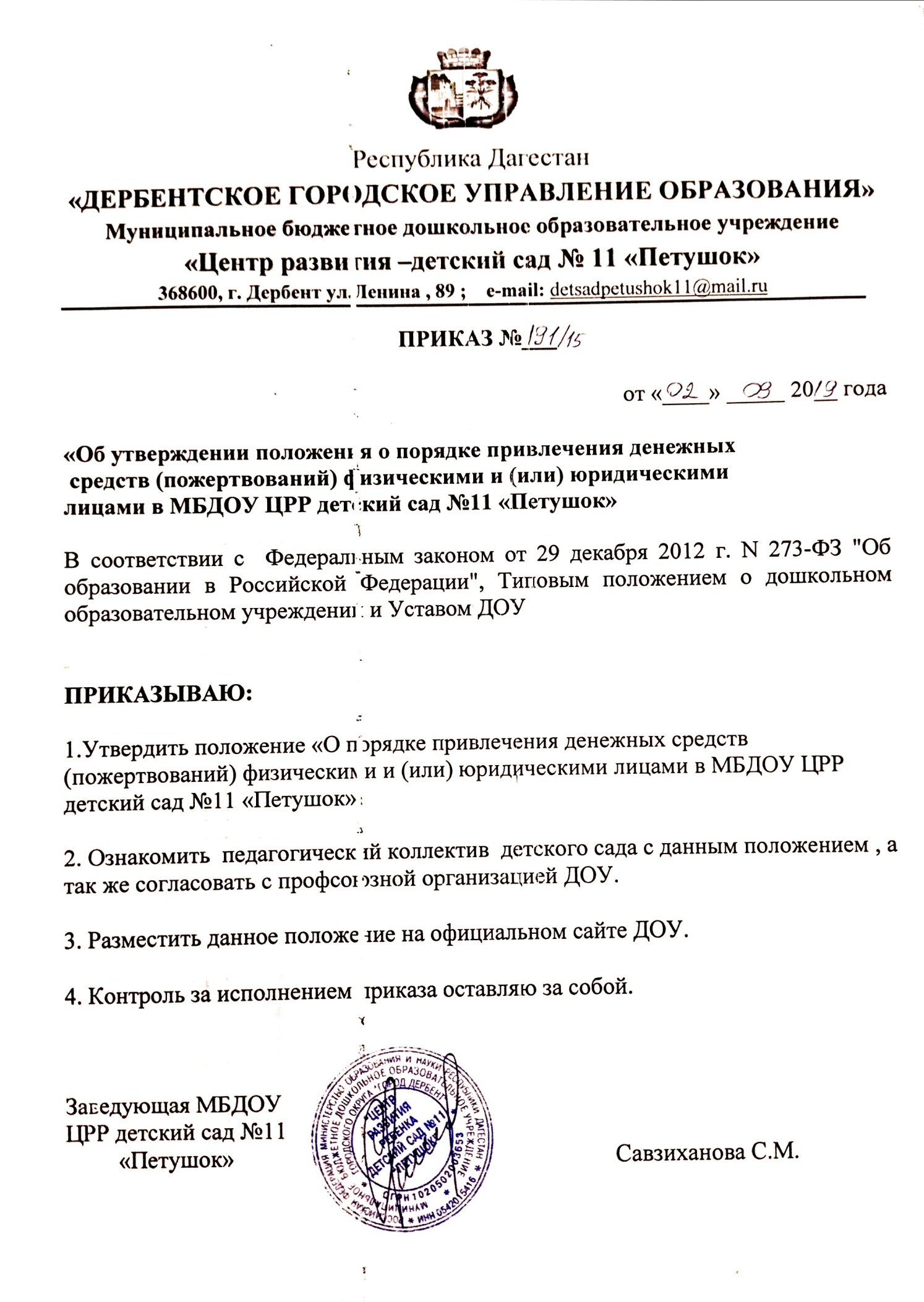 